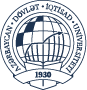 AZƏRBAYCAN RESPUBLİKASI  TƏHSİL NAZİRLİYİ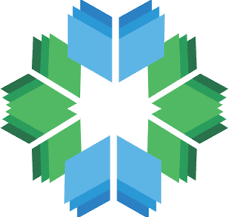 AZƏRBAYCAN DÖVLƏT İQTİSAD UNİVERSİTETİSABAH QRUPLARIQrup : AA_18_18_S_19_01_409Fənn: 1005y_İnsan resurslarının idarə edilməsiMüəllim: dos. R.X.Qasımov“İNSAN RESURSLARININ İDARƏ EDİLMƏSİ FƏNNİ”ÜZRƏ İMTAHAN  SUALLARIİNSAN RESURSLARININ İDARƏ EDİLMƏSİGİRİŞ İRİE-nin təriflərinin ümumi cəhətini qeyd edərək İRİE-nin müəssisələrdə əhəmiyyətini açıqlayın.İRİE-nin məqsədlərini sadalayaraq İRİE-nin  müvəffəqiyyət əldə etməsi üçün lazımı prinsipləri qeyd edin.Kadrlar şöbəsinin fəaliyyət prinsipləri nələrdir? Kadrlar şöbəsi və İRİE arasındakı fərqləri qarşılaşdıraraq açıqlayın.İRİE-nin  əsas fəaliyyət sahələrini qeyd edərək İR Departamentinin təşkilat içərisindəki yeri barədə məlumat verin.İR müdirlərinin  malik olduğu səlahiyyət forması və bu səlahiyyət formasının istifadə edilmə prinsiplərini açıqlayınız.2.  İŞ ANALİZİ “SUALLAR”İş analizinin tərifini verərək iş analizində əldə olunan informasiyaların İRİE-də istifadə sahələri haqqında məlumat verin.Bir nümunə əsasında iş tərifi və iş  tələbini yazın. (Vəzifə təlimatları)İş analizi prosesinin mərhələrini sadalayaraq hər bir mərhələ  haqqında qısa məlumat verin.İş analitiklərinin seçilməsi prosesi haqqında məlumat verərək  və ən ideal seçim üsulunun hansı olduğunu əsaslandıraraq izah edin. İş analizi zamanı informasiyanın əldə edilməsi prosesində istifadə edilən üsullar hansılardır? 3.İR-nın PLANLANMASI SUALLAR Planlama anlayışını haqqında məlumat verərək İnsan Resursları planlamasının müəssisədə əhəmiyyətini izah edin.İnsan Resurslarının Planlanmasına təsir edən daxili və xarici amillər haqqında müqayisəli məlumat verin.Bir şirkət  nümunəsi  əsasında insan resursları planlanmasının  mərhələlərini açıqlayınız. İnsan Resursları Ehtiyacının müəyyənləşdirilməsi mərhələsində köməkçi vasitələr  və üsullar hansılardır? İnsan Resursu təklifi nədir və hansı mərhələlərdən ibarətdir? 4.TƏDARÜK VƏ SEÇİM SUALLAR Kadr seçmə və yerləşdirmə prosesinin əhəmiyyətini açıqlayaraq mərhələlərini qeyd edin.İşçi seçmə zamanı istifadə olunan daxili tədarük üsullarının növlərini qeyd edərək üstünlüyü və çatışmayan cəhətlərini açıqlayınız.İşçi seçmə zamanı istifadə olunan xarici tədarük üsullarının növlərini qeyd edərək üstünlüyü və çatışmayan cəhətlərini açıqlayınız.Yanlış işçi seçimi müəssisəyə hansı xərclər formasında qayıda bilər?5.ADAPTASİYA SUALLARİRİE-də orientasiya (adaptasiya) prosesi haqqında məlumat verin. Bu prosedurun məqsədi nədən ibarətdir? Adaptasiya prosesinin tətbiqi vaxtı və növlərini nümunələr əsasında açıqlayınız. Adaptasiya proqramının tərkibi necə olmalıdır. Hansı mövzulara diqqət edilməlidir. Adaptasiya prosesi kim tərəfindən və hansı metodlarla həyata keçirilməlidir? Adaptasiya prosedurundakı (prosesindəki) addımları sadalayın.                                     6.TƏLİM-İNKİŞAF SUALLAR İRİE-də təlimin əməkdaşlara və müəssisəyə faydaları haqqında məlumat verin.  Təlim üsulları və təlim formaları haqqında məlumat verin.  Müəssisələrdə təlim  növlərini qeyd edin və təlim nəticələrinin qiymətləndirilməsi kriteriyalarını sadalayın.Təlim mərhələlərini qeyd edərək təlimçilərin sahib olmalı xüsusiyyətlərini qeyd edin.Müəssisələrdə təlimin effektiv təşkili üçün diqqət edilməli məqamları qeyd edin.7. KARYERANIN İNKİŞAFI SİSTEMİ Karyera anlayışı haqqında məlumat verərək karyeranın inkişafı  mərhələləri qeyd edin. Təşkilati və fərdi karyera planlanmasını qarşılaşdıraraq açıqlayınız.  Fərdi karyera rəhbərliyi haqqında məlumat verərək mərhələləri qeyd edin.  Təşkilati karyera rəhbərliyinin ünsürlərinin hər biri haqqında qısa məlumat verin.  UNEC-də akademik heyətin nümunəsində karyera planlaması mərhələlərini əsaslandıraraq açıqlayınız. 8. MOTIVASIYA SUALLARIMotivasiya anlayışını açıqlayaraq  motivasiya zamanı istifadə olunan iqtisadi vasitələr haqqında məlumat verin.Təqdir və mükafatlandırmanın əhəmiyyətini qeyd edərək mükafatlandırma vasitələrini cədvəl vasitəsilə açıklayınız. Motivasiya zamanı istifadə olunan  psixo-sosial vasitələr haqqında məlumat verin. Qeyri-maddi motivasiya sisteminin mərhələləri haqqında məlumat verin.İşçilərdə demotivasiya yaradan  səbəbləri açıqlayın.9. XİDMƏTİ FƏALİYYƏTİN İDARƏ EDİLMƏSİXidməti fəaliyyətin qiymətləndirilməsi anlayışını açıqlayaraq  məqsədlərini qeyd edin.Xidməti fəaliyyətin qiymətləndirilməsi nəticələrinin istifadə sahələri haqqında məlumat verin.Xidməti fəaliyyətin qiymətləndirilməsi prosesinin  mərhələlərini qeyd edin.Xidməti fəaliyyətin qiymətləndirilməsi zamanı istifadə olunan klasik və müasir metodlar barədə məlumat verin.Xidməti fəaliyyətin qiymətləndirilməsi ilə iş analizi və karyeranın idarə edilməsi arasındakı əlaqəni qeyd edin.10. İnsan Resurslarının  əmək haqqı sisteminin idarə edilməsi Əmək haqqı sisteminin qurulması prinsipləri və əmək haqqına təsir edən faktorlar barədə məlumat verin.Əməyin təklifinə təsir  edən faktorlar haqqında məlumat verərək işin qiymətləndirilməsi meyarlarını açıqlayın.Əməyin qiymətləndirilməsi mərhələlərini açıqlayaraq diqqət edilməli amilləri qeyd edin.Əmək haqqı sistemlərinin hər biri barədə qısa məlumat verin. Təşviqli əmək haqqı sistemlərinin növləri barədə qısaca məlumat verin.                     11.    “KORPORATİV SOSİAL MƏSULİYYƏT” SUALLARI Korporativ sosial məsuliyyətlə  əlaqadar klassik və sosial-iqtisadi görüşlərin əsas fərqlərini qarşılaşdıraraq izah edin. KSM tarixi inkişaf mərhələləri haqqında qısa məlumat verin.Korporativ sosial məsuliyyət dəyərinin artmasına səbəb olan amilləri izah edin. Korporativ sosial məsuliyətlə bağlı standartlar haqqında məlumat verərək bir şirkət nümunəsində KSM-in əhəmiyyətini açıqlayın.Korporativ sosial  məsuliyyətin üstünlükləri və  çatışmamazlıqları haqqında məlumat verin.12. ƏMƏYİN TƏHLÜKƏSİZLİYİ, SAĞLAMLIĞI VƏ MÜHAFİZƏSİİş güvənliyi anlayışını açıqlayaraq, məqsədləri barədə məlumat verin. İş qəzası və peşə xəstəliyi haqqında müqayisəli şəkildə məlumat verin. İşçilər tərəfindən baş tutan iş qəzalarının mənşəyi açıqlayınız.İş yerində qəzaların qarşısını almaq və güvənliyi təmin etmək üçün hansı tədbirlərin görülməsi zəruridir? 13. TƏŞKİLATİ BAĞLILIQ Müəssisələrdə təşkilati bağlılıq anlayışını açıqlayaraq  əhəmiyyətini qeyd edin. Təşkilati bağlılığın ünsürləri haqqında məlumat verin.Mürəkkəb təşkilati bağlılığın əsas təsir obyektləri haqqında məlumat verin.Təşkilati bağlılığın səviyyələri və nəticələri haqqında məlumat verin.Təşkilatı bağlılıq, xidməti fəaliyyətinin qiymətləndirilməsi, əmək haqqı sistemləri və karyera planlama arasındakı əlaqəni açıqlayın. 14.  KADR KARGÜZARLIĞI - ƏMƏK MƏCƏLLƏSİ VƏ DİGƏR NORMATİV SƏNƏDLƏRƏmək məcəlləsinin şamil edilmə subyektləri haqqında məlumat verin.  Əmək müqaviləsinin tərəfləri haqqında məlumat verin və əmək müqaviləsinin bağlanması prosesini açıqlayın (tələb edilən sənədlər, müqavilənin bağlanma forması)Hansı hallarda Əmək müqaviləsinə xitam verilə bilər?İş vaxtının növləri və tənzimlənməsi qaydaları haqqında məlumat verinİşçilərin məzuniyyətə göndərilməsi qaydaları haqqında məlumat verin.                                                  15.  TƏŞKİLATİ ÜNSİYYƏTTəşkilati ünsiyyətin əhəmiyyəti və funksiyaları barədə məlumat verin.Təşkilati ünsiyyətdə formal kanallar və onların faydaları haqqında məlumat verin.Təşkilatda şaqüli unsiyyət kanalları və onun faydaları haqqında məlumat verin.Effektiv təşkilati ünsiyyətə müəssisələrdə mane olan faktorlar hansılardır? (qısa məlumat verin).Təşkilati ünsiyyətin effektiv  qurulmaması şirkətlərdə hansı fəsadlar törədə bilər və təşkilati ünsiyyəti inkişaf etdirmənin yolları nələrdir?